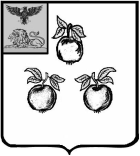 БЕЛГОРОДСКАЯ ОБЛАСТЬАДМИНИСТРАЦИЯ МУНИЦИПАЛЬНОГО РАЙОНА«КОРОЧАНСКИЙ РАЙОН» ПОСТАНОВЛЕНИЕКороча25 мая 2022 г.                                                                                                                         № 421Об утверждении отчета об исполнении бюджета муниципального района «Корочанский район» (районного бюджета) за 1 квартал 2022 годаВо исполнение статьи 264.2 Бюджетного кодекса Российской Федерации, статьи 83 Положения о бюджетном устройстве и бюджетном процессе в Корочанском районе, утвержденного решением Муниципального совета муниципального района «Корочанский район» от 15 октября 2014 года,          №Р/97-14-2, администрация муниципального района «Корочанский район»                   п о с т а н о в л я е т: 1. Утвердить отчет об исполнении бюджета муниципального района «Корочанский район» (районного бюджета) за 1 квартал 2022 года по доходам в сумме 474 835 (четыреста семьдесят четыре миллиона восемьсот тридцать пять тысяч) рублей, по расходам в сумме 440 736 (четыреста сорок миллионов семьсот тридцать шесть тысяч) рублей с превышением доходов над расходами (профицит) в сумме 34 099 (тридцать четыре миллиона девяносто девять тысяч) рублей, со следующими показателями:- исполнение по доходам бюджета муниципального района «Корочанский район» (районного бюджета) за 1 квартал 2022 года  (приложение №1);- исполнение по расходам бюджета муниципального района    «Корочанский район» (районного бюджета) за 1 квартал 2022 года      (приложение №2);          - по источникам внутреннего финансирования дефицита бюджета муниципального района «Корочанский район» (районного бюджета)                         за 1 квартал 2022 года (приложение №3).2. Главным администраторам (администраторам) доходов бюджета и источников финансирования дефицита бюджета, главным распорядителям (распорядителям) бюджетных средств принять меры к выполнению бюджетных показателей по доходам и расходам, предусмотренным на 2022 год.3. Директору МКУ «Административно-хозяйственный центр обеспечения деятельности органов местного самоуправления муниципального района «Корочанский район» Кладиенко Е.А. обеспечить размещение настоящего постановления на официальном сайте органов местного самоуправления муниципального района «Корочанский район» в информационно-коммуникационной сети общего пользования. 4. Контроль за исполнением постановления возложить на первого заместителя главы администрации района - председателя комитета финансов и бюджетной политики Мерзликину Л.С.Первый заместитель главы администрации района – председатель комитета финансов и бюджетной политики 						Л.С.МерзликинаПриложение №1к постановлению администрациимуниципального района«Корочанский район»от « 25 »  мая   2022 года№ 421Исполнение по доходам бюджета муниципального района«Корочанский район» (районного бюджета) за 1 квартал 2022 годатыс.рублей                                                                                                                                                                                                                                                           Приложение №2к постановлению администрациимуниципального района«Корочанский район»от « 25 »  мая   2022 года№ 421Исполнение по расходам бюджета муниципального района«Корочанский район» (районного бюджета) за 1 полугодие 2022 года                                                                                                                                                                                               тыс. рублей                                                                                                                                                                                                         Приложение №3к постановлению администрациимуниципального района«Корочанский район»от « 25 »  мая   2022 года№ 421Источники финансирования дефицита бюджета муниципального района «Корочанский район» (районного бюджета) за 1 квартал 2022 годатыс.рублейКод классификации доходов бюджетовНаименование кода классификации доходов бюджетовУтверждено на 2022 годИсполнено Отклонение (+,-) от годового планаПроцент исполнения к годовым назначениям (%)123456000 1 01 02000 01 0000 110Налог на доходы физических лиц571 606125 079-449 52721,9000 1 03 02000 01 0000 110Акцизы24 3236 265-18 05825,8000 1 05 00000 00 0000 000Налоги на совокупный доход15 1856 421-8 76442,3000 1 05 01000 01 0000 110Налог на упрощенный доход6 1242 466-3 65840,3000 1 05 02000 02 0000 110Единый налог на вмененный доход06262000 1 05 03000 01 0000 110Единый сельскохозяйственный налог2 3752 327      -4898000 1 05 04000 02 0000 110Налог, взимаемый в виде стоимости патента6 6861 566-5 12023,4000 1 08 00000 00 0000 000Государственная пошлина4 5971 257-3 34027,3000 1 11 00000 00 0000 000Доходы от использования имущества27 2063 134-24 07211,51233456000 1 11 05010 00 0000 120Доходы, получаемые в виде арендной платы за земельные участки, государственная собственность на которые не разграничена, а также средства от продажи права на заключение договоров аренды указанных земельных участков24 01824 0182 390-21 62810000 1 11 05020 00 0000 120Доходы, получаемые в виде арендной платы за земли после разграничения государственной собственности на землю, а также средства от продажи права на заключение договоров аренды указанных земельных участков (за исключением земельных участков бюджетных и автономных учреждений) 1 9751 975425-1 55021,5000 1 11 05070 00 0000 120Аренда имущества    1 210    1 210304-90625,1000 1 11 07000 00 0000 120Доходы от перечисления части прибыли МУП 3 30-3 -000 1 11 09000 00 0000 120Прочие доходы от использования имущества 0 01515 -000 1 12 01000 01 0000 120Плата за негативное воздействие на окружающую среду1 8201 8201 468-35280,7000 1 13 01990 00 0000 130Прочие доходы от оказания платных услуг 1 5511 551368-1 18323,7000 1 13 02990 00 0000 130Прочие доходы от компенсации затрат 0 0       8888- 000 1 14 02050 00 0000 410Доходы от реализации имущества200200-200-000 1 14 06013 00 0000 430Доходы от продажи земельных участков3 0003 0001 201-1 79940000 1 16 03000 00 0000 140Штрафы1 2811 281266-1 01520,8000 1 17 01050 00 0000 180Невыясненные поступления          0          0-100-100- 000 1 17 05050 00 0000 180Прочие неналоговые доходы10100-10-Итого налоговых и неналоговых доходовИтого налоговых и неналоговых доходовИтого налоговых и неналоговых доходов650 779145 447-505 33222,3Безвозмездные поступленияБезвозмездные поступленияБезвозмездные поступления2 003 831329 388-1 674 44316,4000 2 02 10000 00 0000 150Дотации на выравнивание бюджетной обеспеченности319 747319 74779 938-239 80925000 2 02 20000 00 0000 150Субсидии бюджетам субъектов РФ муниципальных образований                   490 824490 82437 505-453 3197,6000 2 02 30000 00 0000 150Субвенции бюджетам субъектов РФ и муниципальных образований                   968 848968 848201 022-767 82620,7000 2 02 40000 00 0000 150Иные межбюджетные трансферты224 412224 41211 979-212 4335,3000 2 18 00000 00 0000 150Доходы бюджета от возврата прочих остатков субсидий, субвенций и иных межбюджетных трансфертов0 0 11- 000 2 19 00000 05 0000 150Возврат остатков субсидий, субвенций и иных межбюджетных трансфертов, имеющих целевое назначение, прошлых лет из бюджетов муниципальных районов 0 0-1 057-1 057- Всего доходов:2 654 6102 654 610474 835-2 179 77517,9Раз-делподразделНаименование показателейУтверждено на 2022 годИсполнено Отклонение (+,-) от годового планаПроцент исполнения к годовым назначениям (%)12345670100Общегосударственные вопросы201 65835 181166 47717,40103Функционирование законодательных (представительных) органов государственной власти и представительных органов муниципальных образований2 0683411 72716,50104Функционирование Правительства Российской Федерации, высших исполнительных органов государственной власти субъектов Российской Федерации, местных администраций74 49712 82961 66817,20105Судебная система790790,00106Обеспечение деятельности финансовых, налоговых и таможенных органов и органов финансового (финансово-бюджетного) надзора23 4265 44517 98123,20107Обеспечение проведения выборов и референдумов2 2674001 86717,60111Резервные фонды4 19204 1920,00113Другие общегосударственные вопросы95 12916 16678 96317,012345670300Национальная безопасность и правоохранительная деятельность8 8751 6847 19119,00304Органы юстиции1 6693801 28922,80310Защита населения и территории от чрезвычайных ситуаций природного и техногенного характера, пожарная безопасность7 2061 3045 90218,10400Национальная экономика280 62629 639250 98710,60401Общеэкономические вопросы5 23405 2340,00408Транспорт18 5633 87214 69120,90409Дорожное хозяйство (дорожные фонды)240 98924 457216 53210,10412Другие вопросы в области национальной экономики15 8401 31014 5308,30500Жилищно-коммунальное хозяйство249 68517 490232 1957,00501Жилищное хозяйство15013614652,40502Коммунальное хозяйство2 805028050,00503Благоустройство245 37917 4542279257,10600Охрана окружающей среды490490,00605Другие вопросы в области охраны окружающей среды490490,00700Образование1 108 048181 566926 48216,40701Дошкольное образование187 76435 382152 38218,80702Общее образование794 552125 057669 49515,70703Дополнительное образование детей78 72014 24664 47418,10705Профессиональная подготовка, переподготовка и повышение квалификации38016022042,10707Молодежная политика14 9471 46013 4879,80709Другие вопросы в области образования31 6855 26126 42416,60800Культура, кинематография205 21334 093171 12016,60801Культура168 82727 905140 92216,50804Другие вопросы в области культуры, кинематографии36 3866 18830 19817,00900Здравоохранение3866143303433111,20909Другие вопросы в области здравоохранения38661433034 33111,21000Социальная политика525 78994 513431 27618,01002Социальное обслуживание населения91 84620 75671 09022,61003Социальное обеспечение населения204 65453 456151 19826,11004Охрана семьи и детства132 0546 333125 7214,81006Другие вопросы в области социальной политики97 23513 96883 26714,41100Физическая культура и спорт26 0845 44720 63720,91101Физическая культура26 0845 44720 63720,91200Средства массовой информации1 7922991 49316,71202Периодическая печать и издательства1 7922991 49316,71400Межбюджетные трансферты общего характера бюджетам бюджетной системы Российской Федерации123 53036 49487 03629,51401Дотации на выравнивание бюджетной обеспеченности субъектов Российской Федерации и муниципальных образований123 53036 49487 03629,5ИтогоИтогоИтого2 770 010440 7362 329 27415,9№ п/пКод бюджетной классификации РФНаименование кода группы, подгруппы, статьи, вида источника внутреннего финансированияУтверждено на 2022 годИсполнено123451.01 05 00 00 00 0000 000Изменение остатков средств на счетах по учету средств бюджета115 400 -34 09901 05 00 00 00 0000 500Увеличение остатков средств бюджетов-2 654 610- 476 70001 05 02 00 00 0000 500Увеличение прочих остатков средств бюджетов-2 654 610- 476 70001 05 02 01 00 0000 510Увеличение прочих остатков денежных средств бюджетов-2 654 610- 476 70001 05 02 01 05 0000 510Увеличение прочих остатков денежных средств бюджетов муниципальных районов-2 654 610- 476 70001 05 02 01 05 0000 510Увеличение прочих остатков денежных средств бюджетов муниципальных районов-2 654 610- 476 70001 05 00 00 00 0000 600Уменьшение остатков средств бюджетов2 770 010442 60101 05 02 00 00 0000 600Уменьшение прочих остатков денежных средств бюджетов2 770 010442 60101 05 02 01 00 0000 610Уменьшение прочих остатков денежных средств бюджетов2 770 010    442 60101 05 02 01 05 0000 610Уменьшение прочих остатков денежных средств бюджетов муниципальных районов2 770 010    442 60101 05 02 01 05 0000 610Уменьшение прочих остатков денежных средств бюджетов муниципальных районов2 770 010    442 601Всего средств, направленных на финансирование дефицита бюджетаВсего средств, направленных на финансирование дефицита бюджета115 400-34 099